BÀI KIỂM TRA CUỐI HỌC KÌ I, NĂM HỌC 2021 - 2022Môn: Toán – Lớp 1 (Thời gian: 35 phút)Họ và tên:…………….................................................………..………………………. Lớp….....................….                    Trường:                     Tiểu học  ...............                                                       1. PHẦN TRẮC NGHIỆMC©u 1: Sè? C©u 2: Các số viết theo tứ tự từ bé đến lớn là:  	A. 0, 3, 6, 10             B. 6, 0, 3, 10               C. 6, 3, 0, 10                D. 10, 3, 6, 0C©u 3: Số ?  7 -  … =  2                       	         A. 3	      B. 4	C. 5	D. 6C©u 4.  Khoanh vào chữ cái đặt trước phép tính 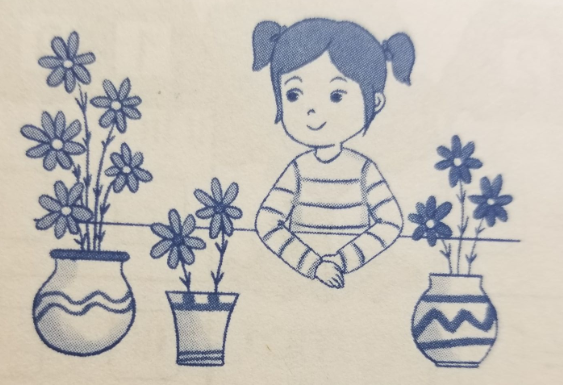 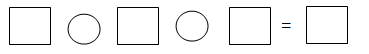 	Phép tính phù hợp nhất đặt trong dãy ô trống trên là:     	          A.   5 + 2 + 3    = 10                             B.   5 - 2 - 3 = 0                           C.   5 - 2 + 3  =  6                                 D.  5 + 2 - 3 = 4C©u 5. Đúng ghi Đ, sai ghi S vào ô trống                C©u 6: Nối với hình thích hợp 2.  PHẦN TỰ LUẬNC©u 7: Tính C©u 8:     >< = ?       4             6                  9        3           7          6  	8	  8C©u 9: Điền số thích hợp vào chỗ chấm C©u 10: Viết phép tính thích hợp vào mỗi hình vẽ dưới đây:  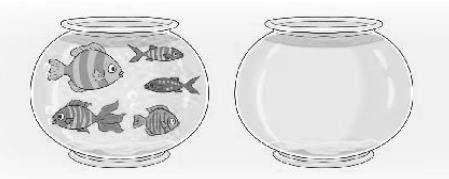 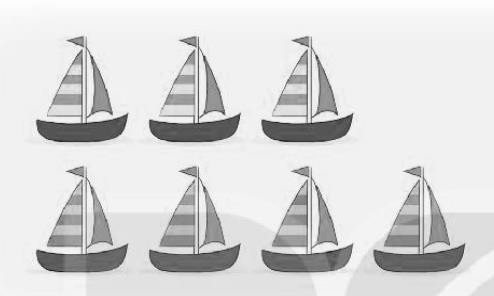        b)Đáp án và cách cho điểmCâu 1: 1 điểm . Đúng mỗi số được 0,5 đ Câu 7: 1 điểm - mỗi ý đúng: 0,15 điểmCâu 8: Mỗi ý điền đúng: 0,25 điểmCâu 9: 1 điểm: mỗi vế đúng: 0,5 điểmCâu 10: 1 điểm: Mỗi vế dúng 0,5 điểmMA TRẬN ĐỀ THI – MÔN TOÁN-  LỚP 1ĐiểmLời nhận xét của thầy, cô giáo...…………………………………………………………………….......................................................................................…………………………………………………………..............................................................................................……...……………………………………………………………..............................................................................................…..          5 + 3 = 8    9 – 5 = 52 + 3 =.....................................7 – 2 = ................................ 4 + 5 = ................3 + 4 = ....................................9 – 5 = ............................... 3 + 4 = ................CâuCâu 2Câu 3Câu 4Câu 5Câu 6Đáp ánACĐiền đúngNối đúngAĐiểm11111MạchKTSố câu, số điểmMức 1Mức 1Mức 2Mức 2Mức 3Mức 3TổngTổngMạchKTSố câu, số điểmTNTLTNTLTNTLTNTLSố họcSố câu321111Số họcSố điểm321111Số họcCâu số1; 3; 47; 829610Hình họcSố câu1Hình họcSố điểm1Hình họcCâu số5TổngSố câu32211164TổngSố điểm32211164